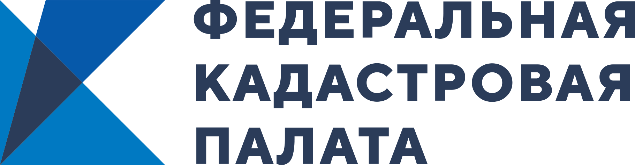 Вебинар на тему«Техпланы сооружений, включая линейные и многоконтурные»Филиал ФГБУ «ФКП Росреестра по Хабаровскому краю» приглашает принять участие в вебинаре, который состоится 17.12.2020г.  в 10:00 МСК.Не секрет для кадастровых инженеров, что порой подготовка технического плана сооружения является довольно сложным и трудоемким процессом. И это связано, в первую очередь, со значительной протяженностью сооружения, а также количеством и разнообразием контуров сооружения и земельных участков на которых такие контуры располагаются. Предлагаем узнать больше об особенностях подготовки технического плана сооружения, включая  линейные и многоконтурные. Слушателям будут представлены фрагменты технических планов самых разнообразных сооружений, рекомендации по их подготовке, перечислены ошибки кадастровых инженеров при подготовке таких технических планов и советы по их устранению.В ходе вебинара, с использованием «живых примеров», встречающихся в работе Кадастровой палаты по Хабаровскому краю, будут рассмотрены вопросы:Как отобразить в техплане контур сооружений?Можно ли исправить реестровую ошибку, допущенную при определении координат характерных точек контура сооружения в техплане, изготовленном в 03-версии XML-схемы? Как правильно подготовить технический план на сооружение  с «дыркой» в контуре? На что обратить внимание при подготовке технического плана, в случае если собственник сооружения желает выделить объект недвижимости из состава сложного сооружения.И другие вопросы, связанные с формированием технического плана сооружения.Имеющиеся вопросы по теме вебинара Вы можете предварительно направить по адресу электронной почты it27@27.kadastr.ru.Для того чтобы принять участие в Вебинаре, необходимо пройти авторизацию по ссылке https://webinar.kadastr.ru/webinars/ready/detail/102После авторизации при переходе по ссылке  будет «активна» кнопка «Принять участие», при нажатии на которую будет доступна квитанция для оплаты участия в вебинаре.Лектор – начальника отдела обработки документов и обеспечения учетных действий № 2 Башмакова Татьяна Евгеньевна.По     организационным     вопросам     обращайтесь     по    телефону    8 (4212) 34 00 30 доб. 2033 Подгорная Яна Александровна.Продолжительность до 90 мин. Стоимость составляет (в т.ч. НДС) 1 слушатель – 1000 руб.Присоединяйтесь – будет полезно и интересно!С уважением, Кадастровая палата по Хабаровскому краю